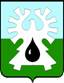 ГОРОДСКОЙ ОКРУГ УРАЙХанты-Мансийского автономного округа - ЮгрыАДМИНИСТРАЦИЯ ГОРОДА УРАЙПОСТАНОВЛЕНИЕот 	  № О внесении изменений в приложение к постановлению администрации города Урай от 26.10.2018 №2786В соответствии со статьями 144, 145 Трудового кодекса Российской Федерации:1. Внести в приложение к постановлению администрации города Урай от 26.10.2018 №2786 «Об утверждении Положения об установлении системы оплаты труда работников муниципального казенного учреждения «Управление материально-технического обеспечения города Урай» изменения согласно приложению.2. Муниципальному казенному учреждению «Управление материально-технического обеспечения города Урай» (В.Р.Громов) провести организационные мероприятия в связи с изменением условий труда в соответствии с положениями Трудового кодекса Российской Федерации.3. Постановление вступает в силу с 01.01.2024.4. Опубликовать постановление в газете «Знамя» и разместить на официальном сайте органов местного самоуправления города Урай в информационно-телекоммуникационной сети «Интернет».5. Контроль за выполнением постановления возложить на заместителя главы города Урай С.П. Новосёлову.Приложение к постановлению администрации города Урайот ______________ № _______Изменения в Положение об установлении системы оплаты труда работников муниципального казенного учреждения «Управление материально-технического обеспечения города Урай»1. Пункт 7.1 раздела 7 изложить в новой редакции:«7.1. Частичная компенсация стоимости оздоровительной или санаторно-курортной путевки, а также компенсация стоимости проезда к месту оздоровительного или санаторно-курортного лечения и обратно руководителю и работникам учреждения, их несовершеннолетним детям.7.1.1. Работникам учреждения один раз в два календарных года предоставляется частичная компенсация стоимости оздоровительной или санаторно-курортной путевки в оздоровительных или медицинских организациях, расположенных на территории Российской Федерации, на него и его несовершеннолетних детей в возрасте до 18 лет (независимо от использования работником права на компенсацию стоимости оздоровительной или санаторно-курортной путевки), а также компенсация стоимости проезда к месту оздоровительного или санаторно-курортного лечения и обратно на него и его несовершеннолетних детей в возрасте до 18 лет.Право на компенсацию возникает при фактическом получении оздоровительного или санаторно-курортного лечения в календарном году соответствующего двухлетнего периода, в котором у работника учреждения имеется право на компенсацию указанных расходов.Для целей настоящего Положения к несовершеннолетним детям относятся несовершеннолетние дети в возрасте до 18 лет включительно, а также лица в возрасте до 18 лет включительно, в отношении которых работник учреждения назначен опекуном или попечителем.7.1.2. Компенсации подлежат расходы на приобретение оздоровительной или санаторно-курортной путевки, в стоимость которой включено оздоровительное или санаторно-курортное лечение. Для целей настоящего Положения оздоровительное или санаторно-курортное лечение не включает в себя получение косметологических услуг.Максимальная продолжительность оздоровительной или санаторно-курортной путевки, компенсируемой за счет средств бюджета городского округа Урай Ханты-Мансийского автономного округа - Югры, составляет 14 суток.7.1.3. Компенсация расходов по стоимости проезда к месту оздоровительного или санаторно-курортного лечения и обратно осуществляется аналогично компенсации расходов на оплату стоимости проезда к месту использования отпуска и обратно в соответствии с Положением о гарантиях и компенсациях для лиц, работающих в органах местного самоуправления и муниципальных учреждениях города Урай, утвержденным постановлением администрации города Урай от 22.06.2010 № 1717.Компенсация расходов по стоимости проезда к месту оздоровительного или санаторно-курортного лечения и обратно предоставляется только в случае предоставления частичной компенсации стоимости оздоровительной или санаторно-курортной путевки.7.1.4. Компенсация стоимости оздоровительной или санаторно-курортной путевки, а также компенсация стоимости проезда к месту оздоровительного или санаторно-курортного лечения и обратно осуществляется представителем нанимателя (работодателем).Компенсация производится в пределах бюджетной сметы учреждения за счет средств бюджета городского округа Урай Ханты-Мансийского автономного округа - Югры.7.1.5. Компенсация стоимости оздоровительной или санаторно-курортной путевки осуществляется в следующих размерах:1) работникам учреждения - в размере 70 процентов от фактической стоимости оздоровительной или санаторно-курортной путевки, но не более 3851 рубля за 1 сутки пребывания в оздоровительной или медицинской организации на 1 человека;2) несовершеннолетним детям работников учреждения - в размере 50 процентов от фактической стоимости оздоровительной или санаторно-курортной путевки, но не более 2117 рублей за 1 сутки пребывания в оздоровительной или медицинской организации на 1 человека.7.1.6. Сумма, превышающая размер компенсации, указанной в подпункте 7.1.5 настоящего пункта, оплачивается работником учреждения самостоятельно.7.1.7. Не позднее 5 дней до начала оздоровительного или санаторно-курортного лечения работник учреждения предоставляет представителю нанимателя (работодателю) следующие документы:1) заявление о компенсации стоимости оздоровительной или санаторно-курортной путевки с указанием своих фамилии, имени, отчества, должности, периода оздоровительного или санаторно-курортного лечения (при направлении несовершеннолетних детей указываются их фамилии, имена, отчества, годы рождения);2) копии документов, подтверждающих степень родства (свидетельства о рождении ребенка, об усыновлении (удочерении), установлении отцовства или о перемене фамилии либо копию решения органа опеки и попечительства об установлении опеки (попечительства) над ребенком (в случае предоставления компенсации несовершеннолетним детям работника учреждения);3) копию договора (при наличии) и копию документа, подтверждающего оплату работником учреждения стоимости оздоровительной или санаторно-курортной путевки.7.1.8. В течение 3 рабочих дней по возвращении к месту работы (а в случае нахождения в ежегодном оплачиваемом отпуске - в течение 3 рабочих дней по выходу из него) работник учреждения обязан представить авансовый отчет о произведенных расходах с приложением следующих документов:1) документы, подтверждающие приобретение оздоровительной или санаторно-курортной путевки (договор либо письменное предложение заключить договор, оформленное и принятое в соответствии с требованиями Гражданского кодекса Российской Федерации (оферта, договор-оферта, публичная оферта));2) платежные документы, подтверждающие оплату работником учреждения стоимости оздоровительной или санаторно-курортной путевки;3) документы, подтверждающие получение оздоровительного или санаторно-курортного лечения (отрывной талон к путевке, либо акт об оказании санаторно-курортных или оздоровительных услуг, либо иной документ о пребывании в оздоровительной или медицинской организации и получении оздоровительного или санаторно-курортного лечения, оформленный на официальном бланке оздоровительной или медицинской организации с печатью (при наличии));4) справка от туроператора о стоимости проезда к месту оздоровительного или санаторно-курортного лечения и обратно в случае, если данная стоимость включена в общую стоимость договора на приобретение оздоровительной или санаторно-курортной путевки;5) документы, подтверждающие проезд и произведенные расходы по проезду к месту оздоровительного или санаторно-курортного лечения и обратно, в соответствии с подпунктом 7.1.3 настоящего пункта.7.1.9. Окончательный расчет по компенсации осуществляется в срок не более 30 дней от даты подачи документов, указанных в подпункте 7.1.8 настоящего пункта.7.1.10.  В случае, если выплата средств по предварительной компенсации, предусмотренной подпунктом 7.1.7 настоящего пункта, не осуществлялась, письменное заявление для компенсации стоимости оздоровительной или санаторно-курортной путевки, а также документы, предусмотренные подпунктами 7.1.7 и 7.1.8 настоящего пункта, работник учреждения предоставляет не позднее 20 декабря года, в котором получено оздоровительное или санаторно-курортное лечение.7.1.11.  Работники учреждения несут ответственность согласно законодательству Российской Федерации за достоверность сведений, содержащихся в документах, предоставляемых для компенсации расходов на оздоровительное или санаторно-курортное лечение.».Глава города УрайТ.Р.Закирзянов